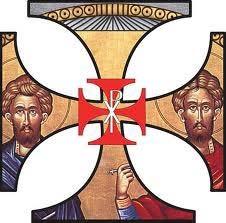 	JOHN PAKURIS MEMORIAL SCHOLARSHIP APPLICATIONThe John Pakuris Memorial Scholarship offers a $2000 scholarship to one student who is a United States citizen and a parishioner whose family is in good standing with the St. Luke Greek Orthodox Church of Broomall, Pennsylvania. This is a competitive scholarship based on merit and need with the award winner to be selected upon recommendation by the Scholarship Committee to the parish priest. Applicants must be attending or accepted into an accredited undergraduate four-year college or university in the United States or in any other country. Any candidate who has been accepted into an Orthodox seminary and is pursuing a life in the ministry of our Greek Orthodox Church will be given first priority. Recipients may not re-apply in successive years for the scholarship.Student’s Name: __________________________________________________________Home Mailing Address: ____________________________________________________					(Street or P.O. Box)  (City)  (State)  (Zip)Home/mobile Phone: ______________________________________________________Email: __________________________________________________________________Date of Birth: __________/_________/_____________ Male (    ) Female (    )Name of most recent High School, College or University: _________________________Address of School: ________________________________________________________						(Street or P.O. Box)  (City)  (State)  (Zip)Email address and telephone number of Guidance Counselor/Advisor: ____________________________________ Phone______________________________Grade point average ____________________Student Rank: ______________ out of ___________________ number of studentsSAT or ACT test scores:  SAT: Math: __________________  Evidence Based Reading and Writing: __________ACT: Composite Score _____________________________Name of college or university for which aid is requested: _________________________Address of Post-Secondary School: ___________________________________________							(Street or P.O. Box)  (City)  (State)  (Zip)Major Field of Study: ______________________________________________________List of Accomplishments and Awards: (attach Resume or additional sheet if necessary) National Honor Society, National Merit Finalist, Class Officer, etc.________________________________________________________________________________________________________________________________________________List of Church and Community Groups and Activities: (attach Resume or additional sheet if necessary) Church Groups and church related activities, Missionary Work, Youth Clubs, Civic Groups, Scouting, Volunteer Organizations, etc.Church and Community Service Organization		Months/Years Involved_________________________________________             _________________________________________________________________             ________________________List of School/Extracurricular Activities: (attach Resume or additional sheet if necessary) Band, Student Council, Sports, Yearbook, Language Clubs, Key Club, Jazz Band, Chorus, Drama, Literary Club etc.Activity				Number of years	Special honors/Offices held_____________________		_____________		__________________________________		_____________		__________________________________		_____________		_____________Employment history:Name of employer:						Dates of employment:__________________________________			__________________________________________________________			__________________________________________________________			________________________Financial Need: (include the following)Estimated total cost of school per year:				_____________Estimate of parents’ contribution toward yearly expenses:		_____________Estimate of applicant’s contribution towards yearly expenses:	____________Applicant has applied for other financial aid assistance as follows:1. Grant from college		Yes (     )	No (     )	Amount received ______2. Grants from all other sources (specify):			Amount received_________________________________			___________________________________________________			_____________________Personal Statement:In a personal statement of 300 words or less write an essay titled “How Orthodoxy Guides My Life”.Please supply the following information to the scholarship committee:Copy of high school transcript and/or transcript from your college or universityCopy of acceptance letter to accredited college or universityPersonal Statement of 300 words or lessThree letters of reference: one from teacher, principal or counselor; the second from an employer, coach or activity supervisor; the third from a non-relative church member, Sunday school teacher or church activity supervisor who has known you for at least two yearsAll applications must be postmarked no later than March 25, 2024. Incomplete applications or those postmarked after this date will not be processed. All information received from applicants will be treated as confidential. A personal interview may be required of finalists. Notification will take place by May 20, 2024.Visit our web site for information or applications: www.St-Luke.orgMail completed application to:John Pakuris Memorial ScholarshipSt. Luke Greek Orthodox Church35 North Malin RoadBroomall, PA19008Signature of Parent/Guardian (for student under 21) ______________________________Address of Parent/Guardian _________________________________________________Signature of Applicant: _____________________________ Date __________________